７．火山と地震＜火山のようす＞地球内部の熱により地下の岩石が溶けるとマグマができる。火山の形は大きく分けて３種類ある。マグマのねばりけで火山の形と噴火が異なる。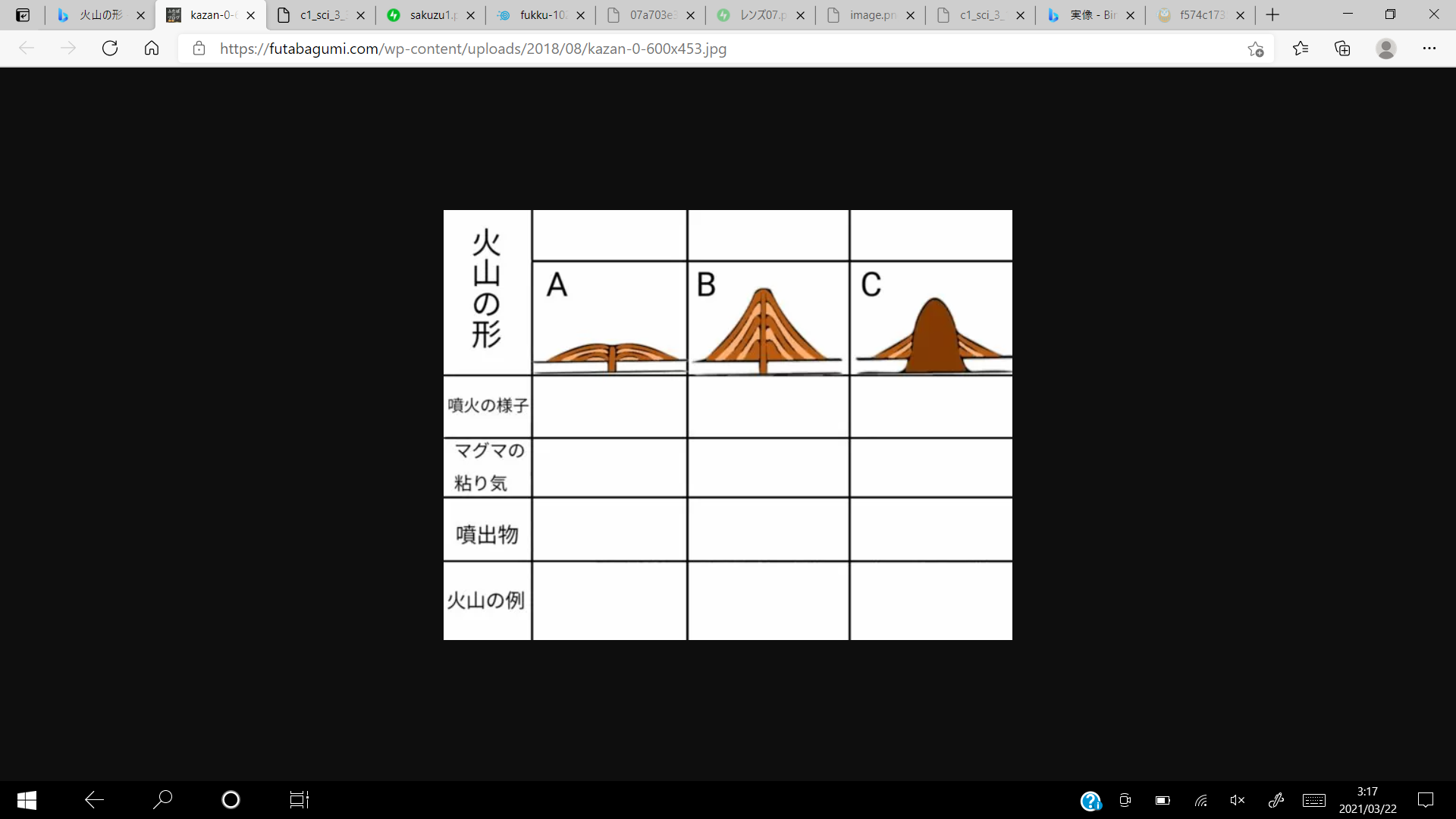 ＜火成岩＞…マグマが冷え固まってできて岩石　　　火山岩と深成岩がある地表付近で短い時間で固まったものを火山岩長い時間をかけて地下で固まったものを深成岩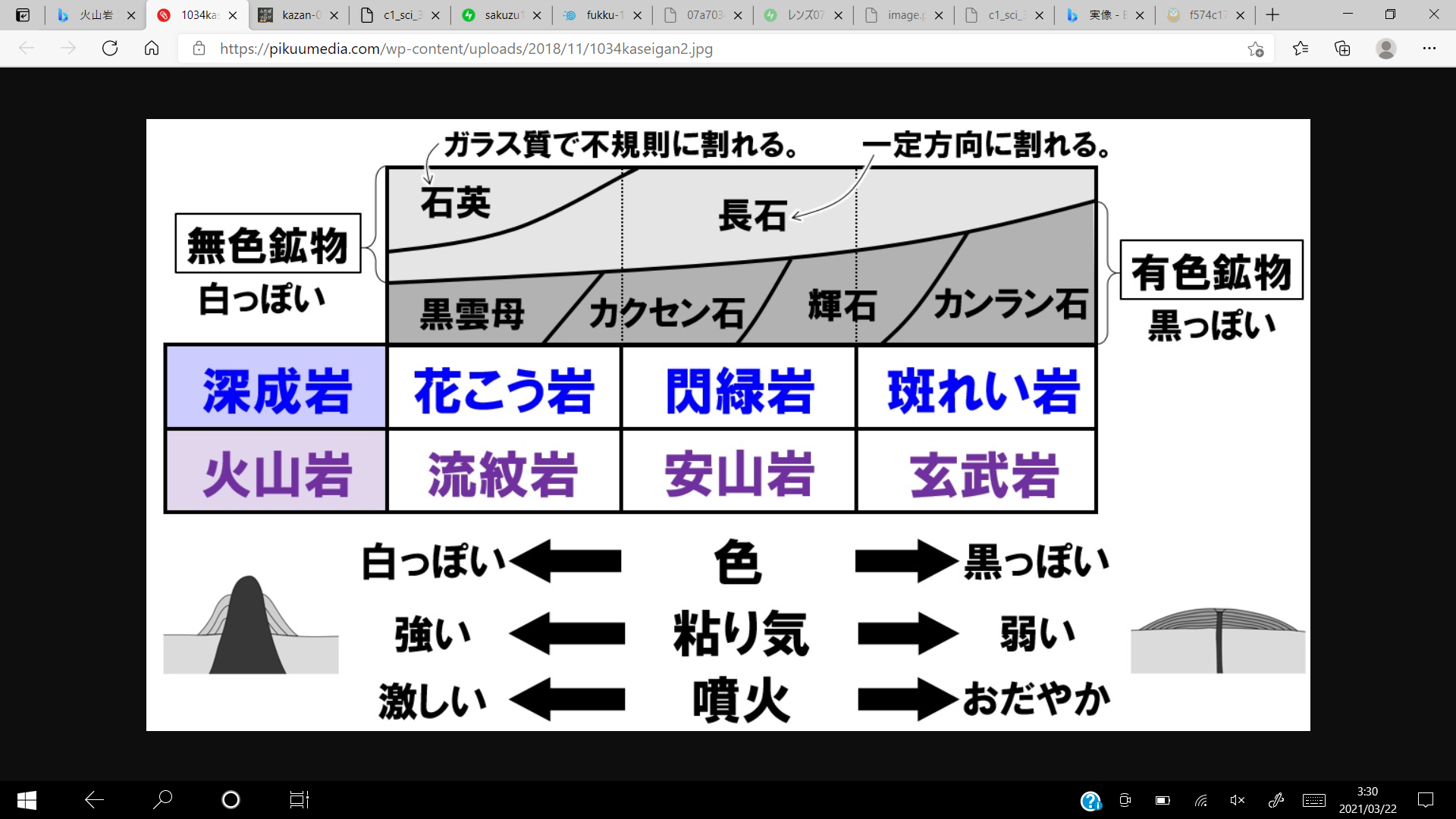 ＜火成岩と深成岩のつくり＞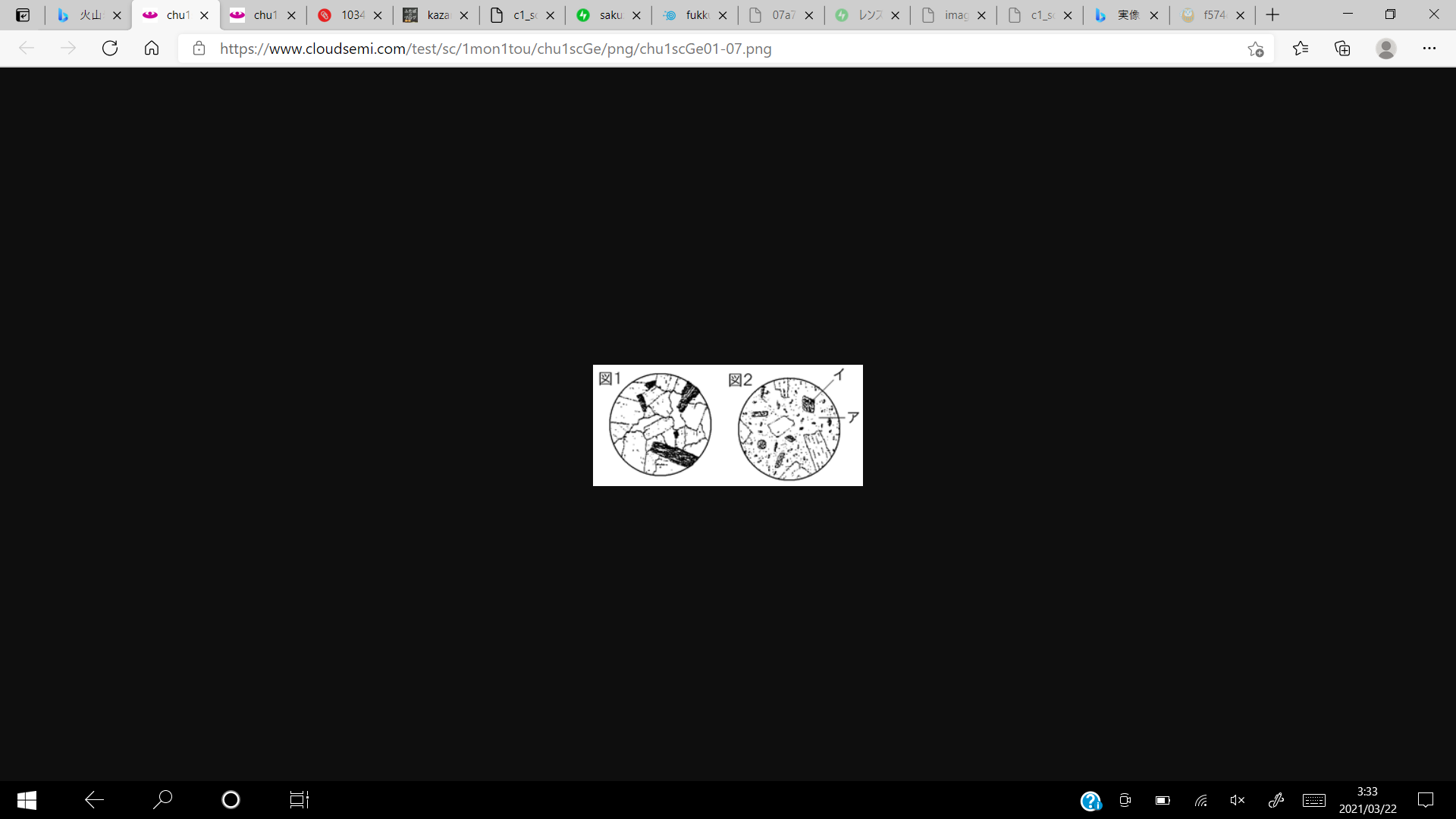 図１・・・深成岩　組織→等粒状組織図２・・・火山岩　組織→斑状組織　ア→石基　イ→斑晶＜鉱物＞…マグマが冷えてできた粒（結晶）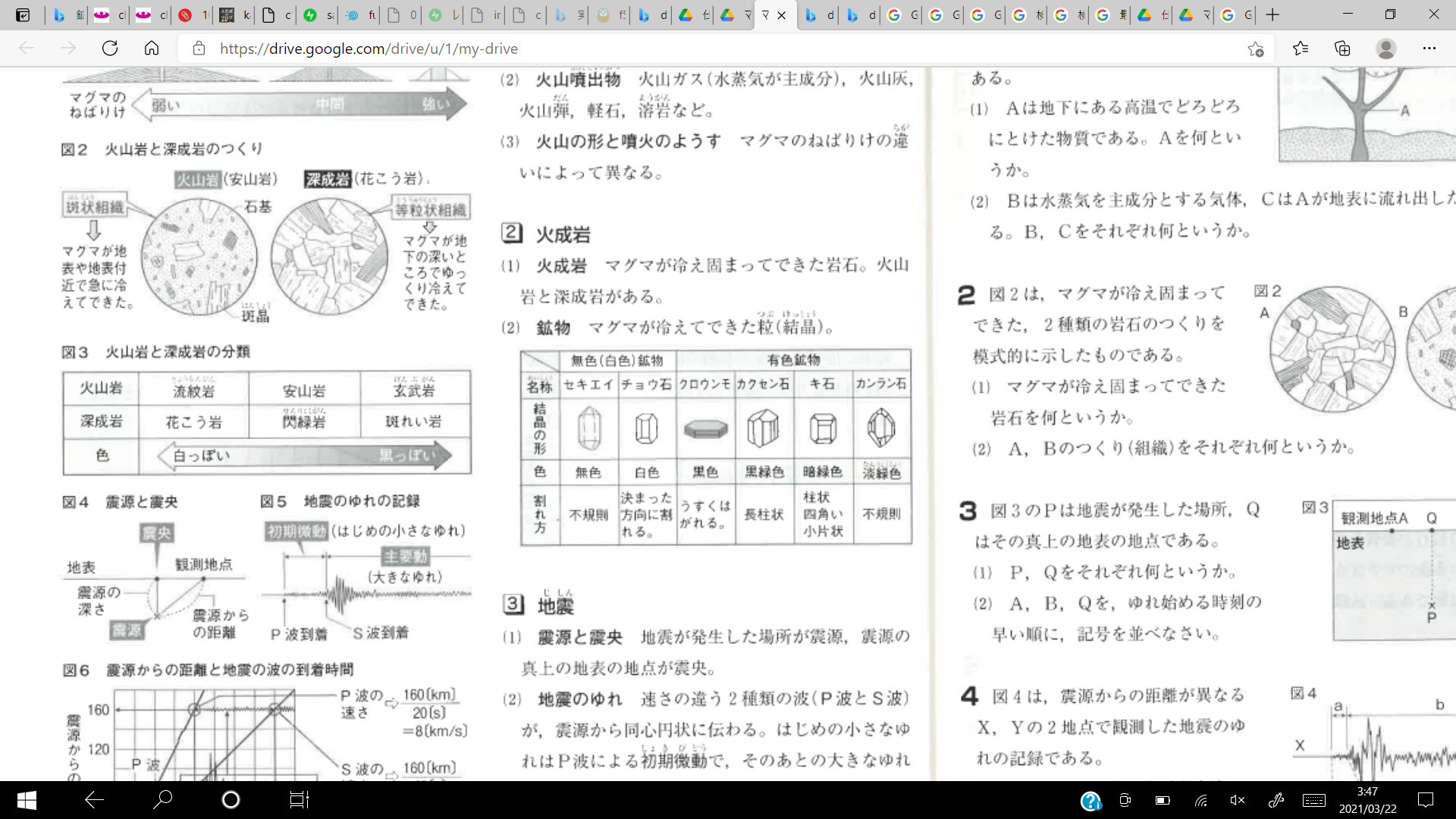 ＜地震＞地震が発生した場所が震源、震源の真下の地表の地点が震央Aの揺れを初期微動といい、　Aの揺れを伝える波をP波　というBの揺れを主要動といい、　　Bの揺れを伝える波をS波　というAが始まってからBが始まるまでの時間を初期微動継続時間という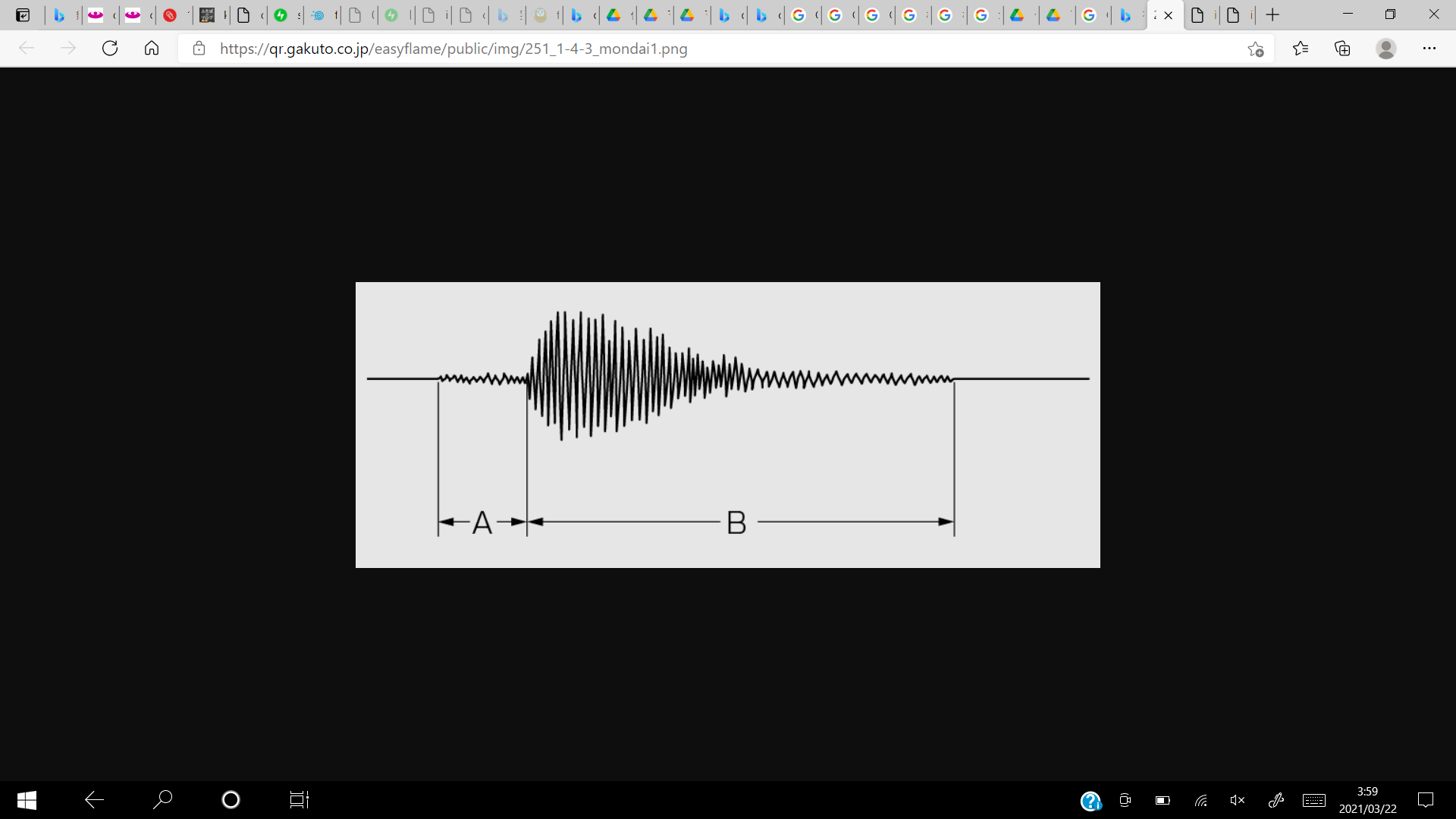 震度・・・地震の揺れの強さマグニチュード・・・地震のエネルギーの大きさ（地震の規模）地震によって大地がもち上がることを隆起、沈むことを沈降という。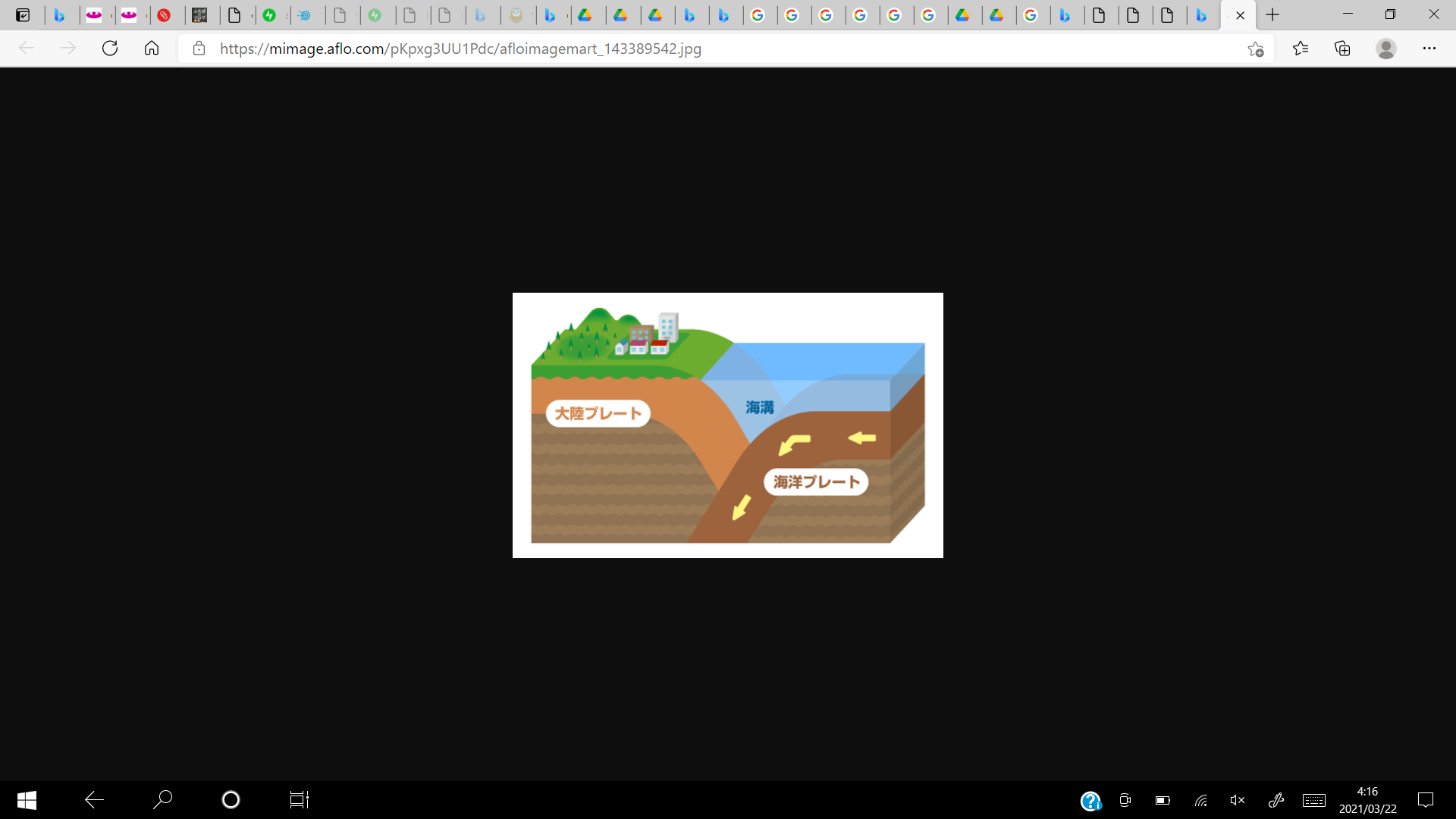 